Framework Schedule 6 (Order Form Template and Call-Off Schedules) Order Form  APPLICABLE FRAMEWORK CONTRACT This Order Form is for the provision of the Call-Off Deliverables and dated 09/08/2021. It’s issued under the Framework Contract with the reference number RM6068 for the provision of Technology Products and Associated Services.    CALL-OFF LOT(S): Lot 2 Hardware & Associated Services  CALL-OFF INCORPORATED TERMS The following documents are incorporated into this Call-Off Contract. Where numbers are missing we are not using those schedules. If the documents conflict, the following order of precedence applies: Call-Off Schedule 6 – ICT Services (for the purposes of this Call-Off Schedule 6 – ICT Services are attached at Appendix A to this Order Form where applicable).  This Order Form including the Call-Off Special Terms. Joint Schedule 1 (Definitions and Interpretation) RM6068. Joint Schedule 4 Commercially Sensitive Information  	  CCS Core Terms (version 3.0.8) Joint Schedule 2 (Variation Form). Joint Schedule 3 (Insurance Requirements). Joint Schedule 5 (Corporate Social Responsibility) RM6068  No other Supplier terms are part of the Call-Off Contract. That includes any terms written on the back of, added to this Order Form, or presented at the time of delivery.  CALL-OFF SPECIAL TERMS The following Special Terms are incorporated into this Call-Off Contract: Special Term 1: For the purpose of Clause 10.3 of the Core Terms ‘Ending the contract without a reason”, Buyer shall not terminate this Call-Off Contract without cause.  Special Term 2: The Supplier shall deliver any Goods in accordance with its internal policies, including (but without limitation) all relevant security policies. CALL-OFF START DATE:  	 	01/09/2021 CALL-OFF EXPIRY DATE:  	 	31/08/2022 CALL-OFF INITIAL PERIOD: 	 	1 Year CALL-OFF OPTIONAL EXTENSION 	N/A PERIOD CALL-OFF DELIVERABLES  See details in the quote included in the Call-Off Charges section below, which shall also be deemed the Call-Off Specification. LOCATION FOR DELIVERY REDACTEDDATES FOR DELIVERY OF THE DELIVERABLES This contract is a renewal of existing Support and Maintenance for assets within the DWP estate.  The renewal start date is 1st September 2021.  TESTING OF DELIVERABLES None WARRANTY PERIOD The warranty period for the purposes of Clause 3.1.2 of the Core Terms shall be the duration of any guarantee or warranty period the Supplier has received from the third party manufacturer or supplier. MAXIMUM LIABILITY  Each Party's total aggregate liability in each Contract Year under this Call-Off Contract (whether in tort, contract or otherwise) is no more than the lower of £5 million or 125% of the Estimated Yearly Charges. The Estimated Year 1 Charges used to calculate liability in the first Contract Year is  £709,901.65 plus VAT = £851,881.65 CALL-OFF CHARGES £709,901.65 plus VAT = £851,881.65 	 The Supplier shall submit invoices directly to the billing address as per the Customer’s order. The Supplier shall invoice the Services as per Supplier’s quotation embedded above. The Charges will not be impacted by any change to the Framework Prices. The Charges can only be changed by agreement in writing between the Buyer and the Supplier because of a Specific Change in Law or Benchmarking using Call-Off Schedule 16 (Benchmarking) where this is used. REIMBURSABLE EXPENSES None  PAYMENT METHOD The Supplier shall submit invoices directly to the billing address as per the Customer’s order. The Supplier shall invoice the Customer for Goods on despatch or receipt into Supplier’s warehouse in accordance with the Buy & Store Agreement and for Services as per Supplier’s quotation. Payment to be made by BACS payment. All invoices must include the purchase order number, Call-Off Reference, description and value. The invoice format will mirror the necessary information in clause 4 of the Core Terms. The Buyer will pay the Supplier within thirty (30) calendar days of receipt of a valid invoice, submitted in accordance with this paragraph, the payment profile set out above and the provisions of the Core Terms The Supplier will post paper invoices to the Buyer SSCL address and send PDF version of the invoices to the SSCL email address below.  BUYER’S INVOICE ADDRESS:  REDACTEDBUYER’S AUTHORISED REPRESENTATIVE REDACTED SUPPLIER’S AUTHORISED REPRESENTATIVE REDACTEDSUPPLIER’S CONTRACT MANAGER REDACTED PROGRESS REPORT FREQUENCY Where applicable on the first Working Day of each quarter  PROGRESS MEETING FREQUENCY Where applicable, Quarterly on the fifth Working Day of each quarter KEY STAFF Not applicable for standard supply transactions. KEY SUBCONTRACTOR(S) Not applicable for standard supply transactions. COMMERCIALLY SENSITIVE INFORMATION Supplier’s pricing and/or any Supplier specific solution(s) for the period of the Call-Off Term + 1 year SERVICE CREDITS Not applicable ADDITIONAL INSURANCES Not applicable GUARANTEE Not applicable SOCIAL VALUE COMMITMENT Not applicable  Appendix A Cisco Support Guide 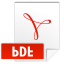 how-cisco-provides-s	ervices.pdf	 CALL-OFF REFERENCE:  Cisco Support and Maintenance Renewal THE BUYER: 	 	 The Department For Work And Pensions BUYER ADDRESS  	 REDACTED   THE SUPPLIER:  	 	 Computacenter (UK) Limited SUPPLIER ADDRESS:  REDACTED REGISTRATION NUMBER:  REDACTED   DUNS NUMBER:        	 REDACTED SID4GOV ID:                  	 Not applicable For and on behalf of the Supplier: For and on behalf of the Supplier: For and on behalf of the Buyer: For and on behalf of the Buyer: Signature: REDACTEDSignature: REDACTEDName: REDACTEDName: REDACTEDRole: REDACTEDRole: REDACTED Date: REDACTEDDate: REDACTED